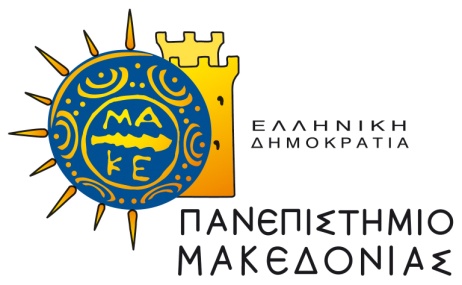 ΠΡΟΣΚΛΗΣΗ ΕΚΔΗΛΩΣΗΣ ΕΝΔΙΑΦΕΡΟΝΤΟΣΦΑΝΤΑΣΟΥ ΕΝΑ ΠΑΝΕΠΙΣΤΗΜΙΟ ΟΠΟΥ ΟΛΟΙ ΚΑΙ ΟΛΕΣ ΘΑ ΕΧΟΥΝ ΤΙΣ ΙΔΙΕΣ ΕΥΚΑΙΡΙΕΣ, ΧΩΡΙΣ ΕΜΦΥΛΕΣ ΔΙΑΚΡΙΣΕΙΣ, ΤΟ ΠΑΝΕΠΙΣΤΗΜΙΟ ΜΑΚΕΔΟΝΙΑΣ ... ΧΩΡΙΣ ΕΜΦΥΛΕΣ ΔΙΑΚΡΙΣΕΙΣ, ΜΕ ΘΕΣΜΙΚΕΣ ΡΥΘΜΊΣΕΙΣ, ΔΗΜΟΣΙΟ ΛΟΓΟ ΚΑΙ ΕΚΠΡΟΣΩΠΗΣΗ ΕΠΙ ΙΣΟΙΣ ΟΡΟΙΣΘέλετε να  συμμετέχετε σε ένα δημιουργικό project που αφορά την προώθηση της ισότητας των φύλων στο Πανεπιστήμιο Μακεδονίας; Καλούμε όλες τις φοιτήτριες και όλους τους φοιτητές που ενδιαφέρονται να συμμετέχουν στο σχεδιασμό/ δημιουργία και παραγωγή ενός λογότυπου που θα προβάλει και θα προωθεί την ισότητα των φύλων στο Πανεπιστήμιο Μακεδονίας με τον πιο άρτιο και εμπεριστατωμένο τρόπο. Με αφορμή την πρόσφατη σύσταση ΕΠΙΤΡΟΠΗΣ ΙΣΟΤΗΤΑΣ ΤΩΝ ΦΥΛΩΝ (Ε.Ι.Φ.) στο Πανεπιστήμιο Μακεδονίας, ο συγκεκριμένος λογότυπος πρόκειται να χρησιμοποιηθεί στην επίσημη ιστοσελίδα καθώς και στα μέσα κοινωνικής δικτύωσης (youtube, facebook, κ.λπ.), τόσο σε διεθνές όσο και σε παγκόσμιο επίπεδοΤο σχεδιαστικό υλικό που θα χρησιμοποιηθεί θα πρέπει να είναι είτε πρωτότυπο είτε «ελεύθερο δικαιωμάτων» ή να χρησιμοποιηθεί μετά από σχετική άδεια. Θα πρέπει, επίσης, να έχει εξασφαλιστεί η έγκριση των προσώπων που τυχόν εμφανίζονται στις εικόνες.  Ο τελικός λογότυπος θα πρέπει να κατατεθεί ηλεκτρονικά το αργότερο έως τις 20/11/2020 σε ψηφιακή μορφή στην ηλεκτρονική διεύθυνση της Επιτροπής Ισότητας των Φύλων eif@uom.edu.gr τα μέλη της οποίας θα επιλέξουν και θα κρίνουν ποιό είναι το πιο κατάλληλο λογότυπο με βάση τη συνάφεια με το θέμα, την πρωτοτυπία, την αισθητική απόδοση και την στοχοθεσία του. το βασικό στόχο που θέλει να επιτύχει. Ειδική μνεία/αναφορά για γίνει στα πρόσωπα που δημιούργησαν τον λογότυπο, τόσο σε σχετικό δελτίο τύπου καθώς και στην κεντρική ιστοσελίδα του Πανεπιστημίου, στην ιστοσελίδα της Ε.Ι.Φ. και σε όλα τα σχετικά μέσα κοινωνικής δικτύωσης.Εκ μέρους της Επιτροπής Ισότητας των Φύλων (Ε.Ι.Φ.) Πανεπιστημίου ΜακεδονίαςΠρόεδρος, Καθηγήτρια Φωτεινή Τσιμπιρίδου, Πρόεδρος Τμήματος ΒΣΑΣΤακτικά Μέλη:Καθηγήτρια Ροδούλα Τσιότσου, Τμήμα ΟΔΕΚαθηγήτρια Αικατερίνη Σαρρή, Τμήμα ΒΣΑΣΑναπληρωτής Καθηγητής Νικόλαος Ζαϊκος, Τμήμα ΒΣΑΣΕπίκουρη Καθηγήτρια Φωτεινή Μπέλλου, Τμήμα ΔΕΣΑναπληρώτρια Καθηγήτρια Χριστίνα Συριοπούλου-Δελλή, Τμήμα ΕΚΠΥπατία Κωνσταντινίδου, ΕΤΕΠ, Τμήμα ΛΧΜαρία Βαϊνά, ΙΔΑΧ, ΠΕ Μεταφραστών-Διερμηνέων, Τμήμα Διεθνών & Δημοσίων ΣχέσεωνΕυάγγελος-Ζήσης Χουλιάρας, Φοιτητής, Τμήμα ΒΣΑΣΑναπληρωματικά Μέλη:Ελένη Σιδέρη, Επίκουρη Καθηγήτρια, Τμήμα ΒΣΑΣΕυδοξία Παπανικολάου, Μόνιμη Διοικητική Υπάλληλος, ΠΕ Διοικητικού-Οικονομικού, Τμήμα ΕΚΠΒασιλική Χατζηκαμάρη, Φοιτήτρια, Τμήμα ΔΕΣhttps://www.uom.gr/eifΓια περισσότερες πληροφορίες μπορείτε να επικοινωνήσετε στο τηλ. 2310891.245 (κυρία Μαριέτ Βαϊνά, Τμήμα Διεθνών και Δημοσίων Σχέσεων, τακτικό μέλος της Επιτροπής Ισότητας των Φύλων Πανεπιστημίου Μακεδονίας (Ε.Ι.Φ.)) ή στο email: eif@uom.edu.gr 